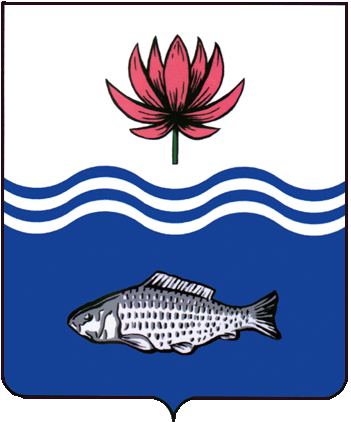 АДМИНИСТРАЦИЯ МУНИЦИПАЛЬНОГО ОБРАЗОВАНИЯ "ВОЛОДАРСКИЙ МУНИЦИПАЛЬНЫЙ РАЙОН АСТРАХАНСКОЙ ОБЛАСТИ"ПОСТАНОВЛЕНИЕО внесении изменений в постановлениеот 02.12.2013 г. № 2092 «Об утвержденииположения о комиссии по безопасности дорожногодвижения в новой редакции»В связи с кадровыми изменениями, администрация муниципального образования «Володарский район»ПОСТАНОВЛЯЕТ:1.	Внести в постановление администрации муниципального образования «Володарский район» от 02.11.2013г. за № 2092 «Об утверждении положения о комиссии по безопасности дорожного движения в новой редакции» следующие изменения:1.1.	Приложение № 1 к постановлению администрации муниципального образования «Володарский район» изложить в новой редакции (приложение № 1). 2. Настоящее постановление считать неотъемлемой частью постановления от 02.12.2013 г. № 2092 «Об утверждении положения о комиссии по безопасности дорожного движения в новой редакции».3.	Сектору информационных технологий организационного отдела администрации муниципального образования «Володарский район» (Поддубнов) разместить настоящее распоряжение на официальном сайте администрации муниципального образования «Володарский район».4.	Главному редактору МАУ «Редакция газеты «Заря Каспия» (Мусралиева) опубликовать настоящее распоряжение в районной газете «Заря Каспия».5.	Настоящее распоряжение вступает в силу со дня его официального опубликования.6.	Контроль за исполнением настоящего распоряжения возложить первого заместителя главы администрации муниципального образования «Володарский район» Курьянова Д.В.Глава муниципального образования«Володарский район»					                    Х.Г. ИсмухановПриложение №1к постановлению администрациимуниципального образования«Володарский район»от 13.06.2023 г. № 643СОСТАВКОМИССИИ ПО БЕЗОПАСНОСТИ ДОРОЖНОГО ДВИЖЕНИЯ-	Курмангалиев Хамза Баймуратович - и.о. заместителя главы администрации муниципального образования «Володарский район» по социальной политике, председатель комиссии;-	Терехов Владимир Иванович - руководитель МКУ «Управление ЖКХ», заместитель председателя комиссии;-	Уталиев Ринат Идильбаевич - инженер МКУ «Управление ЖКХ», секретарь комиссии.ЧЛЕНЫ КОМИССИИ:-	Хасанов Хуандык Шапенович - инженер МКУ «Управление ЖКХ»;-	Джакашев Махаббат Завихуллаевич - главный государственный инспектор безопасности дорожного движения по Володарскому району;-	Серин Дмитрий Александрович - государственный инспектор дорожного надзора ОГИБДД ОМВД России по Володарскому району Астраханской области (по согласованию);-	Афанасьев Виктор Викторович - главный государственный инспектор службы государственный инспектор службы государственного технического надзора по Володарскому району Астраханской области ( по согласованию);-	Ливинсон Игорь Александрович - главный врач ГБУЗ АО «Володарская РБ» (по согласованию);-	Чеховский Александр Викторович - генеральный директор ООО «Харабалинское ДРСП» ( по согласованию);-	Ташев Абат Сакказович - начальник отдела образования администрации муниципального образования «Володарский район»;-	Борисов Владимир Андреевич - старший инспектор отдела образования администрации муниципального образования «Володарский район».Верно:           от 13.06.2023 г.N  643